Калужская  областьСЕЛЬСКОЕ ПОСЕЛЕНИЕ «ПОСЕЛОК ДЕТЧИНО»ПОСЕЛКОВОЕ  СОБРАНИЕРЕШЕНИЕ«21»  декабря 2022                                                                                                                            № 65«Об утверждении Перечня платных услуг и тарифов (цен) на платные услуги, предоставляемые муниципальным бюджетным учреждение «Детчинский дом культуры»сельского поселения «Поселок Детчино»Руководствуясь Федеральным законом от 06.10.2003 N 131-ФЗ "Об общих принципах организации местного самоуправления в Российской Федерации,  Положением о  порядке оказания платных услуг муниципальными предприятиями и учреждениями сельского поселения «Поселок Детчино», утвержденным   Решением  поселкового Собрания сельского поселения «Поселок Детчино»  от 13.02.2017г №07,  Порядком установления (цен) тарифов на услуги муниципальных предприятий и учреждений сельского поселения «Поселок Детчино», утвержденным   Решением  поселкового Собрания сельского поселения «Поселок Детчино»  от 13.02.2017г №08, Методикой расчета (цен) тарифов  за оказание платных услуг муниципальными предприятиями и учреждениями сельского поселения «Поселок Детчино», утвержденной  Решением  поселкового Собрания сельского поселения «Поселок Детчино»  от 13.02.2017г №09,  на основании Заключения поселковой администрации сельского поселения «Поселок Детчино»  об установлении новых тарифов (цен) на платные услуги, предоставляемые МБУ «Детчинский дом культуры».поселковое Собрание сельского поселения «Поселок Детчино»РЕШИЛО:Утвердить и ввести в действие с 1 января 2023 года прилагаемый Перечень платных услуг и тарифов (цен) на платные услуги, предоставляемые муниципальным бюджетным учреждение «Детчинский дом культуры», согласно Приложения №1.	2. Настоящее Решение вступает в силу с 01.01.2023 года и  подлежит обязательному опубликованию (обнародованию) и размещению на официальном сайте поселковой администрации сельского поселения «Поселок Детчино» в сети Интернет.Глава сельского поселения«Поселок Детчино»                                                                                                      А.М.  ВоробьевПриложение №1к Решениюпоселкового Собраниясельского поселения"Поселок Детчино"                                                                                                                                   от  20 декабря 2022  г. №  65 Переченьплатных услуг и тарифов (цен) на платные услуги,предоставляемые МБУ «Детчинский дом культуры», сверх установленного муниципального задания.№ п/пНаименование услугиЕдиница предоставления услугиТариф (руб.)1.Аренда зрительного зала1 день2500-002.Предоставление помещения для организации выставок-продаж, ярмарок и т.п. (Фойе)1 день2000-003.Предоставление помещения для проведения занятий по хореографии1 день1200-004.Предоставление помещения для проведения занятий 	1 день800-005.Индивидуальное занятие «Вокал»1 месяц800-006.Подготовительная группа «Хореография» 1 месяц1200-00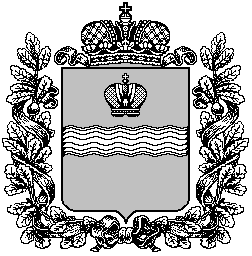 